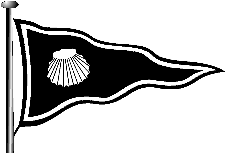 Clacton-on-Sea Sailing ClubRulesAmended, 5th November 2023can be changed by CommitteeTable of ContentsBURGEEThe Burgee of the Club shall be Royal Blue with a Silver Scallop Shell.MembershipTEMPORARY MEMBERS:Only Club’s Official Visitors are considered Temporary Members:-The Clubs Official Visitors will be:Bona fide members of other sailing and allied organisations and their guests.All visitors on special days designated by the Committee (e.g. Regatta & Open Day).MEMBERS REGISTERA Register of the names and addresses of all Members of the Club shall be available to Flag officers, the Membership Secretary, the Secretary and the Treasurer.All members are required to notify any change of address or any purchase or disposal of any boats to the Membership secretary within 14 days of the change of circumstances.APPLICATION FOR MEMBERSHIPThe Club Membership Application Form shall be fully completed and signed by the candidate.In the event of the candidate not being personally known he or she must be interviewed by at least two Members of the Committee.The application form and fees must be sent to the Treasurer.An applicant shall provisionally be accepted for Membership and shall be allowed the privileges of the Club after 2 clear days from application and receipt or payment to the Club of all fees due.A person’s application for Membership shall be accepted or rejected by three committee members one being a Flag Officer. Reasons for rejection need not be made public. In the event of an application being refused, a full refund of the subscription paid will be made.GUESTSMembers may introduce Guests to the Club subject to such restrictions and regulations as the Committee may make, but no Guest shall be introduced to the Club on more than 4 days in any membership year.No person who has suffered expulsion from Membership, or whose application for Membership has at any time been rejected, may be introduced as a Guest.A Member introducing a Guest shall be responsible for ensuring that the Guest strictly observes the Rules and Bye-Laws of the Club, and shall not leave the Club premises before the Guest. The member introducing a guest must enter his or her name in the visitor’s book before admission is allowed. A member can request entrance of a guest via email but must be at the Club to receive them.FEES AND SUBSCRIPTIONSFEES – AMOUNTS DUESubscriptions shall be determined annually by the Committee for all classes of Membership. They shall also determine Boat Compound fees, Boat storage fees and race entry fees.No member shall be entitled to a refund of fees or Subscriptions.Boats left on Club premises without a current compound fee having been paid, at the discretion of the Committee be charged a weekly storage fee.FEES - DATE DUEAnnual Subscriptions and Fees are payable on the 1st. March each year. A Member whose subscription is not paid by the 15th. March shall be deemed to be in arrears and the Member’s name may be posted on the Club notice board and he/she may be notified of the fact by post or email to their last recorded address.  If subscriptions are not paid by the last day of March Membership shall cease.  Any Member who is in arrears shall not be eligible to vote at any Annual General Meeting. New Members joining after the last day of August will be eligible for a 25% reduction and after 31st October a 50% reduction.  Compound and joining fee remain the same.New Sailing members will receive a 50% membership reduction if they join in August.INSURANCEAll boats owned or sailed by Club Members, or their guests in UK waters, shall have Third Party Insurance for a sum not less than the amount to be published annually by the Committee. BOAT COMPOUNDA Member who has paid a Compound Fee has the right to a boat space until the renewal date.  The boat space shall be the responsibility of the member paying the Compound fee and only boats owned in part at least by that Member shall be kept on that boat space.A boat space may be transferred to another member only with the permission of the Compound Officer.A delegated official of the Club has the right to move or make secure any boat within the Compound at their discretion, without themselves or the Club incurring any liability for loss or damage, however caused.The Club shall be a Bailee for any boat placed in the compound and its storage shall be subject to fees as agreed by the Committee.  At all times Clacton on Sea Sailing Club shall have a lien over boats in the Compound in respect of any outstanding Fees charged for the use of the Compound.Should any boat remain in the Compound without payment of the proper fees, the Committee shall be entitled to:Give notice to the owner to pay the proper fees or remove the boat from the Compound within 28 days.  Failure to do so will result in the Committee disposing of the boat as they think fit.To deduct from the proceeds of such a disposal any fees and costs that are outstanding, and remit any surplus to the owner.Any notice given under rule (6.5.1) above shall be sent by letter or email address last in the Club Register of members.  A copy of the notice will be affixed to the boat in a suitable container, and a copy will be posted on the Club notice board.All dogs must be kept on leads and in the control of the owner while in the compound. Regulations prepared by the Committee covering the use of the enclosure leased to the Club by the Tendring District Council shall be deemed to be part of the Club Rules and such Rules will be displayed in the Clubhouse.A speed limit of 5 m.p.h. will be observed in the Compound for all vehicles.A member on buying or selling a boat shall advise the Compound Officer within 14 days.Maximum size of boats allowed in the Club Compound shall be 25 ft. in length and 10 ft. 6 ins. in beam.All boats must be adequately secured in the Boat Compound and the space maintained, by the person responsible for the space.No member may disclose the combination of the boat compound lock to a non-member. Should security be breached in this way, the member will be responsible for all costs incurred in allocating a new combination number and notifying all members of that changeLIABILITYThe Club will not accept any liability for loss of or damage to any boats or property belonging to Members, their guests or visitors to the Club and its grounds or while attending Club functions.The Club will not accept liability for personal injury sustained by Members, Guests or Visitors using any of the Club’s property including electrical appliances, winches, trolleys, boats etc., nor will they accept responsibility for any injury or damage caused to a Member, guest or visitor while participating in an event organised by the Club whether or not such damage or injury could be attributed to or occasioned by the neglect or default of any of the Officers, Committee, Members or servants of the Club.The Club will have a Child Protection Policy and details will be posted as appropriate (Not yet in place).Before inviting Guest or visitors onto Club Premises or to participate in Club events, Members will draw attention to these Rules.Any damage, or loss caused to the Club Property by a Member or Guest accompanying him/her must forthwith be notified to a member of Committee and remedied or replaced at the expense of such Member to the satisfaction of the Club.CLUBHOUSENotice Board:  The following documents will be posted on the notice board in the clubhouse:The Bye-Laws as amended at the previous General Meeting.The Rules as amended by the Committee.The text of all rule changes enacted since the previous Annual General Meeting.A list of the Officers, Committee Members and their roles on the Committee.The current Child Protection Policy.Sailing RulesBoat Compound RulesThe Club House may be open on Saturdays and Sundays from 10 a.m. to 11 p.m. and on other days for such hours as the Committee may resolve and post on the Club Notice Board.  Children under 14 years of age when with an adult member may, be admitted to the Club House despite the “bar”.  Intoxicating beverages may be sold to persons over the age of 18 who are either Members, Guests or Official VisitorThe hours during which the Club House may be open for the supply of intoxicating liquors are:
Weekdays, (not being Christmas Day or Good Friday), 10 a.m. to 11 p.m. 
Sundays and Good Friday, 12 noon to 10.30 p.m.
Christmas day – Closed

The Committee reserve the right to alter the above hours from time to time.  Members shall be notified by an announcement on the Notice Board. Private Functions:  A Member may apply in writing to the Committee at least 6 weeks before the proposed event for permission to use the Club for a specific function.Members shall pay for every expense they incur before leaving the Club premises.  The Club may not open an account with a member.Gambling and betting (except as authorised by the Committee) are not allowed.No dogs shall be allowed in the Club Room but can cross to the balcony. The committee hold the right to ask the member to remove their dog. Members are requested to keep their dogs under control whilst on Club grounds or premises.The Rear Commodore shall be responsible for the custody and allocation of all keys and access codes under the direction of the Committee.SAILING RULESAll races shall be governed by the Club Sailing Instructions as published.COMPLAINTS AND SUGGESTIONSShould any member have cause for complaint or have any suggestion to make, these must be submitted to the Hon. Secretary in writing via email or Clubhouse letterbox.